Ассоциация Саморегулируемая организация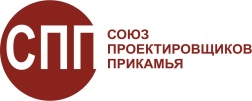 «Союз проектировщиков Прикамья» (АСРО «СПП»)регистрационный номер СРО-П-117-18012010 от 18 января 2010 года.ИНН 5904207061 КПП 590401001 ОГРН 1095900001152Р/с 40703810400000005304 в АКБ «Проинвестбанк»  (ПАО) г. ПермьБИК 045773764 к/с 30101810700000000764614039,  г. Пермь,  ул. Газеты Звезда,  дом 42,   тел.: 8(342)247-40-32, 8(902)63-50-593,www.souzpp.ru эл. адрес:  souzpp@gmail.com
___________________________________________________________________________Отчет о результатах проверок членов СРО НП «Союз проектировщиков Прикамья»за 2015 г.                          Директор                                                             В.Г. КовтунНаименованиеИННВидоснованиедата проведенияномер и дата актарезультат меры дисц. воздействияООО "Ф-АРТпроект"8107011088Плановая выезднаяРаспоряжение № 130.01.2015Акт № 1 от 30.01.2015Нарушений нетИП Заколодкин Сергей Иванович590207975445Плановая выезднаяРаспоряжение № 210.02.2015Акт № 2 от 10.02.2015Нарушений нетООО "УГТК"6674300837Внеплановая камеральная12.02.2015Акт № 1 от 12.02.2015Нарушений нетООО "Энергосистема"5903080623Плановая выезднаяРаспоряжение № 319.02.2015Акт № 3 от 19.02.2015Нарушений нетООО "АЛЬЦИОНА-С"5904155470Плановая выезднаяРаспоряжение № 423.03.2015Акт № 4 от 24.03.2015Нарушения имеютсяВынесено предписаниеООО "ИнтеллектСтрой"5908028930Плановая выезднаяРаспоряжение № 517.04.2015Акт № 5 от 17.04.2015Нарушения имеютсяВынесено предписаниеООО "МБА-проект"5904065924Плановая выезднаяРаспоряжение № 617.04.2015Акт № 6 от 17.04.2015Нарушений нетООО "Бюро-2000"5903038043Внеплановая камеральная27.04.2015Акт № 2 от 27.04.2015Нарушения имеютсяВынесено предписаниеООО "Спецмонтажпроект"5903049831Внеплановая выезднаяРаспоряжение № 727.04.2015Акт № 1 от 27.04.2015Нарушения имеютсяВынесено предписаниеООО "ПГРЭСТА"5914025624Плановая выезднаяРаспоряжение № 807.05.2015Акт № 7 от 07.05.2015Нарушений нетИП Колесник Ольга Владимировна590404135004Плановая выезднаяРаспоряжение № 908.05.2015Акт № 8 от 08.05.2015Нарушения имеютсяВынесено предписаниеВынесено предписаниеООО "Геолит"5904144615Плановая выезднаяРаспоряжение № 1018.05.2015Акт № 9 от 18.05.2015Нарушений нетАО "ЭЛЕКТРОМОНТАЖ"5904000638Плановая камеральная19.05.2015Акт № 1 от 19.05.2015Нарушений нетООО "Турбоэнергия и Сервис"5907033800Плановая выезднаяРаспоряжение № 1110.06.2015Акт № 10 от 10.06.2015Нарушений нетООО "ИНТЭКО-Проект"5904015754Внеплановая камеральная19.06.2015Акт № 3 от 19.06.2015Нарушения имеютсяВынесено предписаниеВынесено предписаниеООО "НПО Прометей"6664038919Плановая выезднаяРаспоряжение № 1229.06.2015Акт № 11 от 06.07.2015Нарушений нетЗАО "Уралпроектгаз"6674171250Плановая выезднаяРаспоряжение № 1303.07.2015Акт № 12 от 06.07.2015Нарушений нетООО "УГТК"6674300837Плановая выезднаяРаспоряжение № 1430.06.2015Акт № 13 от 06.07.2015Нарушений нетМУП "АГБ" г. Алапаевск6601007523Плановая выезднаяРаспоряжение № 1502.07.2015Акт № 14 от 06.07.2015Нарушений нетООО "Мустафин и Компания"6612039485Плановая выезднаяРаспоряжение № 1601.07.2015Акт № 15 от 06.07.2015Нарушений нетООО "Архитектурная мастерская "ГОРОД"5902163010Плановая выезднаяРаспоряжение № 1821.08.2015Акт № 17 от 21.08.2015Нарушения имеютсяВынесено предписаниеВынесено предписаниеООО "ПК "Эксперт"5902167409Плановая камеральная24.08.2015Акт № 2 от 24.08.2015Нарушений нетООО "САП-ИНЖИНИРИНГ"5905300419Плановая выезднаяРаспоряжение № 1713.08.2015Акт № 16 от 13.08.2015Нарушения имеютсяВынесено предписаниеВынесено предписаниеООО "Пермское специальное проектно-конструкторское и технологическое бюро"5902998160Плановая камеральная24.08.2015Акт № 3 от 24.08.2015Нарушений нет ООО "Камский кабель"5904184047Плановая выезднаяРаспоряжение № 1926.08.2015Акт № 18 от 26.08.2015Нарушений нетОАО "Минеральные удобрения"5905021239Плановая выезднаяРаспоряжение № 2007.09.2015Акт № 19 от 07.09.2015Нарушений нетООО "Атол-М"5903070142Плановая выезднаяРаспоряжение № 2103.09.2015Акт № 20 от 07.09.2015Нарушений нетООО "ИНТЭКО-Проект"5904015754Внеплановая камеральная04.09.2015Акт № 5 от 04.09.2015Нарушения имеютсяВынесено предписаниеВынесено предписаниеВынесено предписаниеООО "ГАП Инвест"5904142625Внеплановая камеральная22.16.2015Акт № 4 от 22.06.2015Нарушений нетООО "ПрИнС"5904152704Плановая выезднаяРаспоряжение № 2208.09.2015Акт № 21 от 08.09.2015Нарушения имеютсяВынесено предписаниеВынесено предписаниеВынесено предписаниеООО "ИКС "ЗАЩИТА ЖИЗНИ"5905261978Плановая выезднаяРаспоряжение № 2322.09.2015Акт № 22от 22.09.2015Нарушения имеютсяВынесено предписаниеВынесено предписаниеВынесено предписаниеООО "Служба заказчика"5906080484Плановая камеральная23.09.2015Акт № 4 от 23.09.2015Нарушений нетООО "АльфаТех"5906060897Плановая камеральная25.09.2015Акт № 5 от 25.19.2015Нарушений нетООО "САП-ИНЖИНИРИНГ"5905300419Внеплановая камеральная25.09.2015Акт № 6 от 25.09.2015Нарушений нетООО "ПСФ "Горпроект"5904033665Плановая выезднаяРаспоряжение № 2424.09.2015Акт № 23 от 28.09.2015Нарушения имеютсяВынесено предписаниеВынесено предписаниеВынесено предписаниеИП Щипалкин Виктор Петрович590400102752Плановая выезднаяРаспоряжение № 2524.09.2015Акт № 24 от 28.09.2015Нарушения имеютсяВынесено предписаниеВынесено предписаниеВынесено предписаниеООО "ЦГЗП"5902142235Плановая выезднаяРаспоряжение № 2602.10.2015Акт № 25 от 05.10.2015Нарушения имеютсяВынесено предписаниеВынесено предписаниеВынесено предписаниеФГБУН ГИ УрО РАН5904100110Плановая выезднаяРаспоряжение № 2709.10.2015Акт № 26 от 13.10.2015Нарушения имеютсяВынесено предписаниеВынесено предписаниеВынесено предписаниеООО "Промстройпроект"5908047651Внеплановая камеральная12.10.2015Акт № 7 от 12.10.2015Нарушения имеютсяНарушения не устранены.Рекомендация Общему собранию об исключении из состава членов партнерства (прот. № 31 от 12.10.2015)Нарушения не устранены.Рекомендация Общему собранию об исключении из состава членов партнерства (прот. № 31 от 12.10.2015)Нарушения не устранены.Рекомендация Общему собранию об исключении из состава членов партнерства (прот. № 31 от 12.10.2015)ООО "Ф-АРТпроект"8107011088Внеплановая камеральная12.10.2015Акт № 9 от 12.10.2015Нарушения имеютсяСвидетельство № П-117-8107011088-12082013-078 приостановлено (прот. № 31 от 12.10.2015). Свидетельство № П-117-8107011088-12082013-078 приостановлено (прот. № 31 от 12.10.2015). Свидетельство № П-117-8107011088-12082013-078 приостановлено (прот. № 31 от 12.10.2015). Свидетельство № П-117-8107011088-12082013-078 приостановлено (прот. № 31 от 12.10.2015). ООО "ЦГЗП"5902142235Внеплановая камеральная12.10.2015Акт № 8 от 25.19.2015Нарушения имеютсяОтказ в выдаче свидетельства.Отказ в выдаче свидетельства.Отказ в выдаче свидетельства.Отказ в выдаче свидетельства.ООО "УК "Спецстрой"5907038213Плановая камеральная13.10.2015Акт № 6 от 13.10.2015Нарушения имеютсяВынесено предписаниеВынесено предписаниеВынесено предписаниеВынесено предписаниеООО "АльфаТех"5906060897Плановая выезднаяРаспоряжение № 2815.10.2015Акт № 27 от 15.10.2015Нарушений нетООО "ТН-Сервис"5903063459Плановая камеральная16.10.2015Акт № 7 от 16.10.2015Нарушения имеются Вынесено предписание Вынесено предписание Вынесено предписание Вынесено предписаниеООО "Спецмонтажпроект"5903049831Внеплановая камеральная19.10.2015Акт № 10 от 19.10.2015Нарушения имеютсяВынесено предписаниеВынесено предписаниеВынесено предписаниеВынесено предписаниеООО "ГидроТехСфера"5905260533Внеплановая камеральная19.10.2015Акт № 11 от 19.10.2015Нарушения имеютсяСвидетельство № П-117-5905260533-28042014-094 приостановлено (прот. № 33 от 26.10.2015). Свидетельство № П-117-5905260533-28042014-094 приостановлено (прот. № 33 от 26.10.2015). Свидетельство № П-117-5905260533-28042014-094 приостановлено (прот. № 33 от 26.10.2015). Свидетельство № П-117-5905260533-28042014-094 приостановлено (прот. № 33 от 26.10.2015). ООО "ЦТИМС "МИКС"5904270987Плановая камеральная20.10.2015Акт № 8 от 20.10.2015Нарушения имеютсяВынесено предписаниеВынесено предписаниеВынесено предписаниеВынесено предписаниеЗАО "ТЕХИМПОРТ"5904018762Плановая камеральная22.10.2015Акт № 9 от 22.10.2015Нарушения имеютсяВынесено предписаниеВынесено предписаниеВынесено предписаниеВынесено предписаниеООО "Регионпроектстрой"5902130060Плановая выезднаяРаспоряжение № 2923.10.2015Акт № 28 от 23.10.2015Нарушения имеютсяВынесено предписаниеВынесено предписаниеВынесено предписаниеВынесено предписаниеИП Бабенко Марианна Андреевна590301012900Плановая выезднаяРаспоряжение № 3026.10.2015Акт № 29 от 26.10.2015Нарушения имеютсяВынесено предписаниеВынесено предписаниеВынесено предписаниеВынесено предписаниеФГБУН ГИ УрО РАН5904100110Внеплановая камеральная26.10.2015Акт № 12 от 26.10.2015Нарушений нетООО "Служба заказчика"5906080484Плановая выезднаяРаспоряжение № 3129.10.2015Акт № 30 от 29.10.2015Нарушений нетЗАО "ТЕХИМПОРТ"5904018762Внеплановая камеральная30.10.2015Акт № 13 от 30.10.2015Нарушений нетООО "Главинвест"5948037949Плановая выезднаяРаспоряжение № 3230.10.2015Акт № 31 от 20.10.2015Нарушений нетООО "ПСФ "Горпроект"5904033665Внеплановая камеральная02.11.2015Акт № 14 от 02.11.2015Нарушений нетООО "ЦТИМС "МИКС"5904270987Внеплановая камеральная03.11.2015Акт № 15 от 03.11.2015Нарушений нетООО НПО "Экопром"5904240485Плановая камеральная05.11.2015Акт № 10 от 05.11.2015Нарушения имеютсяВынесено предписаниеИП Катаев Антон Генрихович590200565390Плановая выезднаяРаспоряжение № 3312.11.2015Акт № 32 от 12.11.2015Нарушения имеютсяВынесено предписаниеООО "ТН-Сервис"5903063459Внеплановая камеральная17.11.2015Акт № 16 от 17.11.2015Нарушений нетИП Унчанский Александр Ипатьевич590410687684Плановая выезднаяРаспоряжение № 3417.11.2015Акт № 33 от 17.11.2015Нарушений нетООО "Компания "Гольфстрим"5903031263Плановая выезднаяРаспоряжение № 3519.11.2015Акт № 34 от 19.11.2015Нарушения имеютсяВынесено предписаниеИП Колесник Ольга Владимировна590404135004Внеплановая камеральная24.11.2015Акт № 17 от 24.11.2015Нарушений нетООО "ЭнергоПромПроект"5948040490Внеплановая камеральная25.11.2015Акт № 18 от 25.11.2015Нарушения имеютсяВынесено предписаниеООО "Служба заказчика"5906080484Внеплановая камеральная30.11.2015Акт № 20 от 30.11.2015Нарушений нетАО "ЭЛЕКТРОМОНТАЖ"5904000638Внеплановая камеральная30.11.2015Акт № 19 от 30.11.2015Нарушений нетООО "Пермское специальное проектно-конструкторское и технологическое бюро"5902998160Внеплановая камеральная30.11.2015Акт № 21 от 17.11.2015Нарушения имеютсяВынесено предписаниеООО "Герда"5905003046Внеплановая камеральная03.12.2015Акт № 22 от 03.12.2015Нарушения имеютсяВынесено предписаниеВынесено предписаниеВынесено предписаниеВынесено предписаниеВынесено предписаниеООО НПО "Экопром"5904240485Внеплановая камеральная03.12.2015Акт № 23 от 17.11.2015Нарушения имеютсяВынесено предупреждениеВынесено предупреждениеВынесено предупреждениеВынесено предупреждениеВынесено предупреждениеООО "Стройинновация"5902834067Плановая выезднаяРаспоряжение № 3608.12.2015Акт № 35 от 08.12.2015Нарушения имеютсяВынесено предписаниеВынесено предписаниеВынесено предписаниеВынесено предписаниеВынесено предписаниеООО "МБА-проект"5904065924Внеплановая камеральная10.12.2015Акт № 24 от 10.12.2015Нарушения имеютсяВынесено предписаниеВынесено предписаниеВынесено предписаниеВынесено предписаниеВынесено предписаниеООО "Архстройпроект"5918013700Плановая выезднаяРаспоряжение № 3714.12.2015Акт № 36 от 14.12.2015Нарушения имеютсяВынесено предписаниеВынесено предписаниеВынесено предписаниеВынесено предписаниеВынесено предписаниеООО "Ф-АРТпроект"8107011088Внеплановая камеральная14.12.2015Акт № 25 от 14.12.2015Нарушения имеютсяСвидетельство № П-117-81070111088-12082013-078 возобновлено (прот. № 38 от 14.12.2015). Нарушения устранены частично. Вынесено предписание. Свидетельство № П-117-81070111088-12082013-078 возобновлено (прот. № 38 от 14.12.2015). Нарушения устранены частично. Вынесено предписание. Свидетельство № П-117-81070111088-12082013-078 возобновлено (прот. № 38 от 14.12.2015). Нарушения устранены частично. Вынесено предписание. Свидетельство № П-117-81070111088-12082013-078 возобновлено (прот. № 38 от 14.12.2015). Нарушения устранены частично. Вынесено предписание. Свидетельство № П-117-81070111088-12082013-078 возобновлено (прот. № 38 от 14.12.2015). Нарушения устранены частично. Вынесено предписание. ООО "Реставрационный трест"5902871407Внеплановая камеральная17.12.2015Акт № 26 от 17.12.2015Нарушения имеютсяВынесено предписаниеВынесено предписаниеВынесено предписаниеВынесено предписаниеВынесено предписаниеООО "К.Т.Р. ИНЖИНИРИНГ"5904119425Плановая камеральная18.12.2015Акт № 11 от 18.12.2015Нарушения имеютсяВынесено предписаниеВынесено предписаниеВынесено предписаниеВынесено предписаниеВынесено предписаниеООО "ЦГЗП"5902142235Внеплановая камеральная18.12.2015Акт № 27 от 18.12.2015Нарушения имеютсяВынесено предупреждениеВынесено предупреждениеВынесено предупреждениеВынесено предупреждениеВынесено предупреждениеООО "БЮРО-2000"5903038043Внеплановая камеральная18.12.2015Акт № 28 от 18.12.2015Нарушения имеютсяСвидетельство № П-117-5903038043-08092014-100 приостановлено (прот. № 39 от 28.12.2015). Свидетельство № П-117-5903038043-08092014-100 приостановлено (прот. № 39 от 28.12.2015). Свидетельство № П-117-5903038043-08092014-100 приостановлено (прот. № 39 от 28.12.2015). Свидетельство № П-117-5903038043-08092014-100 приостановлено (прот. № 39 от 28.12.2015). Свидетельство № П-117-5903038043-08092014-100 приостановлено (прот. № 39 от 28.12.2015). ООО "Энергоэффект"5948037924Плановая выезднаяРаспоряжение № 3821.12.2015Акт № 37 от 21.12.2015Нарушения имеютсяВынесено предписаниеВынесено предписаниеВынесено предписаниеВынесено предписаниеВынесено предписаниеООО "МБА-проект"5904065924Внеплановая камеральная25.12.2015Акт № 29 от 25.12.2015Нарушения имеютсяВынесено предписаниеВынесено предписаниеВынесено предписаниеВынесено предписаниеВынесено предписаниеООО "ТПП-Центр"5948022156Внеплановая камеральная28.12.2015Акт № 30 от 28.12.2015Нарушения имеютсяВынесено предписаниеВынесено предписаниеВынесено предписаниеВынесено предписаниеВынесено предписаниеВынесено предписаниеООО "ГидроТехСфера"5905260533Внеплановая камеральная28.12.2015Акт № 31 от 28.12.2015Нарушения устранены частичноСвидетельство № П-117-5905260533-28042014-094 возобновлено (прот. № 40 от 28.12.2015). Свидетельство № П-117-5905260533-28042014-094 возобновлено (прот. № 40 от 28.12.2015). Свидетельство № П-117-5905260533-28042014-094 возобновлено (прот. № 40 от 28.12.2015). Свидетельство № П-117-5905260533-28042014-094 возобновлено (прот. № 40 от 28.12.2015). Свидетельство № П-117-5905260533-28042014-094 возобновлено (прот. № 40 от 28.12.2015). Свидетельство № П-117-5905260533-28042014-094 возобновлено (прот. № 40 от 28.12.2015). 